Definizione di caso di COVID-19 per la segnalazioneAllegato 1La definizione di caso si basa sulle informazioni attualmente disponibili e può essere rivista in baseall’evoluzione della situazione epidemiologica e delle conoscenze scientifiche disponibili.Caso sospettoA. Una persona con infezione respiratoria acuta (insorgenza improvvisa di almeno uno dei seguenti sintomi:febbre, tosse, dispnea) che ha richiesto o meno il ricovero in ospedaleenei 14 giorni precedenti l’insorgenza della sintomatologia, ha soddisfatto almeno una delle seguenti condizioni:         storia di viaggi o residenza in Cina;oppure         contatto stretto con un caso probabile o confermato di infezione da SARS-CoV-2;oppure         ha lavorato o ha frequentato una struttura sanitaria dove sono stati ricoverati pazienti con infezione daSARS-CoV-2.Si sottolinea che la positività riscontrata per i comuni patogeni respiratori potrebbe non escludere la coinfezione da SARS-CoV-2 e pertanto i campioni vanno comunque testati per questo virus.I dipartimenti di prevenzione e i servizi sanitari locali valuteranno:-    eventuali esposizioni dirette e documentate in altri paesi a trasmissione locale di SARS-CoV-2-    persone che manifestano  un decorso  clinico  insolito  o  inaspettato, soprattutto un deterioramento improvviso nonostante un trattamento adeguato, senza tener conto del luogo di residenza o storia di viaggio, anche se è stata identificata un'altra eziologia che spiega pienamente la situazione clinica.Caso probabileUn caso sospetto il cui risultato del test per SARS-CoV-2 è dubbio o inconcludente utilizzando protocolli specifici di Real Time PCR per SARS-CoV-2 presso i Laboratori di Riferimento Regionali individuati o è positivo utilizzando un test pan-coronavirus.Caso confermatoUn caso con una conferma di laboratorio effettuata presso il laboratorio di riferimento dell’Istituto Superiore diSanità per infezione da SARS-CoV-2, indipendentemente dai segni e dai sintomi clinici.Allegato 2Definizione di "Contatto stretto":‐     Operatore sanitario o altra persona impiegata nell’assistenza di un caso sospetto o confermato diCOVID-19, o personale di laboratorio addetto al trattamento di campioni di SARS-CoV-2.‐     Essere stato a stretto contatto (faccia a faccia) o nello stesso ambiente chiuso con un caso sospetto o confermato di COVID-19.‐     Vivere nella stessa casa di un caso sospetto o confermato di COVID-19.‐     Aver viaggiato in aereo nella stessa fila o nelle due file antecedenti o successive di un caso sospetto o confermato di COVID-19, compagni di viaggio o persone addette all’assistenza, e membri dell’equipaggio addetti alla sezione dell’aereo dove il caso indice era seduto (qualora il caso indice abbia una sintomatologia grave od abbia effettuato spostamenti all’interno dell’aereo indicando una maggiore esposizione dei passeggeri, considerare come contatti stretti tutti i passeggeri seduti nella stessa sezione dell’aereo o in tutto l’aereo).Il collegamento epidemiologico può essere avvenuto entro un periodo di 14 giorni prima o dopo la manifestazione della malattia nel caso in esame.Allegato 3Elenco dei laboratori che possono effettuare la diagnosi molecolare su campioni clinici respiratori secondo protocolli specifici di Real Time PCR per SARS-CoV-2indicati dall’Organizzazione Mondiale della SanitàDiagnostica di LaboratorioAllegato 4La diagnosi molecolare può essere effettuata dai laboratori dei principali ospedali e/o individuati dalle Regioni su campioni clinici respiratori secondo i protocolli di Real Time PCR per SARS-CoV-2 indicati dall’OMS al link: https://www.who.int/emergencies/diseases/novel-coronavirus-2019/technical-guidance/laboratory-guidance e con particolare  riferimento  al  protocollo  U.S.  CDC  e  al  protocollo  sviluppato  da  Charitè,  Berlino,  Germania(https://www.eurosurveillance.org/content/10.2807/1560-7917.ES.2020.25.3.2000045).Raccolta e invio di campioni biologici per la diagnosi di laboratorioRaccomandazioni per la raccolta dei campioni cliniciIn accordo alle più recenti indicazioni dell’OMS, si raccomanda di effettuare la diagnosi di laboratorio del virus 2019- nCoV,  dove  possibile,  su  campioni  biologici  prelevati  dalle  basse  vie respiratorie  come  espettorato,  aspirato endotracheale o lavaggio bronco-alveolare.Se i pazienti non presentano segni di malattia delle basse vie respiratorie, o se la raccolta dei materiali dal tratto respiratorio inferiore non è possibile seppur clinicamente indicata, si raccomanda la raccolta di campioni prelevati dalle alte vie respiratorie come aspirato rinofaringeo o tamponi nasofaringei e orofaringei combinati.In caso di risultato negativo di un test condotto su un campione biologico da paziente fortemente sospettato di infezione da 2019-nCoV, si raccomanda di ripetere il prelievo di campioni biologici in tempi successivi e da diversi siti del tratto respiratorio (naso, espettorato, aspirato endotracheale). Campioni biologici aggiuntivi quali sangue, urine e feci possono essere raccolti per monitorare la presenza di virus nei diversi compartimenti corporei.Campioni di siero sia in fase acuta che convalescente possono essere raccolti per il rilevamento di anticorpi non appena saranno disponibili test sierologici specifici per 2019-nCoV. I campioni devono essere immediatamente trasportati in laboratorio e impiegati nella diagnosi molecolare. La raccolta dei campioni biologici deve avvenire adottando precauzioni e dispositivi di protezione individuale utili a minimizzare la possibilità di esposizione a patogeni.Fonte:       https://www.who.int/publications-detail/global-surveillance-for-human-infection-with-novel-coronavirus-(2019-ncov)Modalità di spedizioneConfezionare il pacco per i campioni clinici utilizzando contenitori adeguati a norma di legge (Circolare n.3 dell’8 maggio 2003 del Ministero della Salute) per l’invio di materiale biologico, categoria B codice UN3373. È fatto obbligo di utilizzare un triplo imballaggio, formato da un imballo esterno, uno intermedio ed uno interno a tenuta stagna, conformi alle disposizioni vigenti, in modo da impedire la fuoriuscita del contenuto anche in caso di incidente durante il trasporto. Il pacco deve essere provvisto di un’etichetta che riporti i dati (nominativo, indirizzo, telefono, e-mail) del mittente e del destinatario.REGIONELABORATORIOINDIRIZZOTELEFONOREFERENTEPIEMONTELABORATORIO  DI  Microbiologia  e  VirologiaOspedale Amedei di Savoia Asl Citta di TorinoCorso Svizzera  164Torino ToTel. 011/4393964Dr.ssa Valeria Ghisetti 011/4393964LOMBARDIADipartimento di Scienze Biomediche per la Salute, Università di Milanovia  C.  Pascal,  36  -20133 MilanoTel. 02.50315132Referente: Prof.ssa Elena Pariani elena.pariani@unimi.itLOMBARDIAS.S. Virologia Molecolare,  S.C. Microbiologia  e Virologia Fondazione IRCCS Policlinico San MatteoVia  Taramelli,  5  -27100 PaviaTel.  0382.502.633  -  635Referente: Prof. Fausto Baldanti e Dott.ssaFrancesca Rovida f.baldanti@smatteo.pv.it f.rovida@smatteo.pv.itLOMBARDIAU.O.C    Microbiologia    Clinica,    Virologia    e diagnostica delle Bioemergenze, ASST FBF-SaccoVia G.B. Grassi, 74 -20157 MilanoTel. 02.39041 (chiedere di contattare  il  reperibile della direzione Medica) Tel. 02.39042599Referente:  Prof.ssa  Maria  Rita  Gismondo laboratorio.microbiologia@asst-fbfsacco.itLIGURIALaboratorio UO Igiene, Dipartimento di Scienze della Salute, Università degli Studi di GenovaVia   Pastore,   1   –16132 GenovaF. AnsaldiLIGURIAU.O.C. Igiene, Ospedale Policlinico San MartinoLargo         RosannaBenzi,  10  -  16132GenovaTel. 010 555-8980, -8981,-8983Referente: Prof. Giancarlo Icardi (icardi@unige.it) Prof. Andrea Orsi (andrea.orsi@unige.it)PUGLIALaboratorio di Epidemiologia Molecolare e Sanità Pubblica - U.O.C. Igiene (Policlinico di Bari) Dipartimento di Scienze Biomediche ed Oncologia Umana, Azienda Ospedaliero-Universitaria Policlinico BariP.zza  G.Cesare  11,70124 BariTel.  080.5592328080.5478498Prof.ssa Maria Chironnamail: maria.chironna@uniba.itLAZIOUnità  Operativa  Complessa  Laboratorio  di Virologia e Laboratori di Biosicurezza I.N.M.I. - I.R.C.C.S. "Lazzaro Spallanzani"Via  Portuense,  29200149-ROMATel. 0655170666Dott.ssa Maria R. Capobianchi tel: 3283705132VALLE D'AOSTALa  Regione  Valle  d'Aosta non  dispone  per  tale ricerca di laboratori regionali propri, ma si è avvalsa dell'Ospedale Sacco di MilanoVedi Milano-SaccoVedi Milano-SaccoVedi Milano-SaccoSICILIA "OCCIDENTALELaboratorio di Riferimento Regionale per la Sorveglianza Epidemiologica e Virologica del P.R.O.M.I.S.E. - AOUP "Giaccone" di PalermoVia  del  Vespro  n.1333       90131       - PalermoTel. 091 - 6553601 - 3632Prof. Francesco Vitale   Cell. 3389436932SICILIA "ORIENTALE"Laboratorio di Virologia Clinica - AOUP "V. Emanuele" di Catania - P.O. Gaspare Rodolico - Responsabile: Prof. Guido SCALIAVia   S.Sofia,   78   -95123 CataniaTel.095    3781246    Fax.095378 2807E-mail: lido@unict.itProf.ssa Stefania Stefani  Cell. 3393322577FRIULI  VENEZIA GIULIALaboratorio di Virologia   - UCO Igiene e Sanità pubblicavia   dell'Istria   65/1TiesteLaboratorio040 3785464cell. 333 617 1408Referente: Prof. Pierlanfranco Dagaro pdagaroi@units.it 7 pierlanfranco.dagaro@auits.sanita.fvg.itCAMPANIAU.O.C. Microbiologia e Virologia, laboratorio Biologia Molecolare e Virologia, AO dei Colli Monaldi-CotugnoVia            LeonardoBianchiTel. 335 1260641Dott. L. AtripaldiMARCHELaboratoro Virologia–Dip. Scienze Biomediche eSanità Pubblica Univ. Politecnica delle  MarcheVia     Tronto,     1060020   Torrette   diAncona-AnconaP. BagnarelliMARCHESOD VIROLOGIA AOU-OR ANCONAVIA  CONCA  71  - AnconaTel. 071 596 4928PATRIZIA BAGNARELLI Tel. 071 5964849Provincia autonoma di BOLZANOAS Alto Adige, Laboratorio Aziendale di Microbiologia e Virologia/Comprensorio sanitario di Bolzanovia Amba Alagi 5Tel. 0471 909627Dr.ssa Elisabetta Pagani - 0471 907300Provincia autonoma di TRENTOMicrobiologia  e Virologia - Presidio ospedalieroSanta ChiaraLargo        MedaglieD'Oro          9-38122Trento(TN)Tel. 0461/903270Lucia Collini 0464/902594Paolo Lanzafame 0461/904421UMBRIALab. Virologia INFLUNET c/o S.C. Microbiologia zienda Ospedaliera S.M. della MisericordiaAzienda Ospedaliera S.M. della Misericordia - S. Andrea delle Fratte,06156    -    PerugiaEdificio M -Piano -2Tel.    075    -5784277    /3241/4287Dott.ssa Barbara Camilloni Referente INFLUNET       tel.3381563762 Dott.ssa Antonella Mencacci Resp.      S.C. Microbiologia tel.3391089519CALABRIAU.O.C.    Microbiologia    e    Virologia,    AziendaOspedaliera “Annunziata”,CosenzaTel. 0984.6811Direttore: dott.sa Cristina GiraldiTel. 3427820744CALABRIAMicrobiologia    e   Virologia   Grande   OspedaleMetropolitano BMMVia            GiuseppeMelacrino        n.21,89100           ReggioCalabriaTel. 0965-397111Direttore: Dott. Marco ConteTel. 3351256318;CALABRIALABORATORIO VIROLOGIA E MICROBIOLOGIA AZIENDA OSPEDALIERA PUGLIESE-CIACCIOViale Pio X n° 83 –88100 CatanzaroTel.0961883202Direttore    : Dott.    Pasquale    Minchella, tel.3332468490;ABRUZZOUOC  di  Microbiologia  e  Virologia  Clinica  a valenza regionale, P.O. "Spirito Santo"Via Fonte Romana, n°8    -   65124 - PescaraTel:              085/4252542 dalle  ore  08:00  alle  ore20:00;Tel: 085/4251 (centralino- dalle ore 20:00 alle 08:00 e festiviDr.Paolo Fazii 085/4252723-335 7522906 paolo.fazii@ausl.pe.itEMILIA- ROMAGNACentro di Riferimento Regionale per le Emergenze Microbiologiche (CRREM) UOC di Microbiologia, Policlinico di S. OrsolaVia   Massarenti,   9Bolognadal  lunedì  al  venerdì previo accordo telefonico al numero 051 2144316sabato, domenica e festivi previo accordo telefonico numero 334 6598473Prof.ssa Maria Carla ReTel 051 214 4510Cell 349 6129380EMILIA- ROMAGNADipartimento di Medicina e Chirurgia  Laboratorio di Igiene e Sanità Pubblica Università di Parmavia    Volturno,    3943125 Parmadal  lunedì  al  venerdì previo accordo telefonico al numero cellulare di riferimento 334 3190422Prof.ssa Paola AffanniCell.  346 6080287Prof.ssa Maria Eugenia ColucciCell. 349 7786719VENETOUOC Laboratorio di Microbiologia e Virologiavia N. Giustiniani, 2Tel    segr.   0498218830-7915-7914Dr. Andrea CrisantiVENETOLaboratorio di Virologia, Dipartimento MedicinaMolecolare, Università degli Studi di PadovaVia   Gabelli,   63   -35121 PadovaDott. A. CrisantiSARDEGNALaboratorio  Generale  (HUB)  di  analisi  chimico cliniche e microbiologiaA.O.U. Cagliari P.O. Duilio  Casula  S.S.554   Km.   4,300   - Monserrato (CA)Tel. 7051096471Dott. Ferdinando Coghe 07051096471SARDEGNAS.C.    Microbiologia    e   Virologia    LaboratorioVirologia Speciale Centro InfluenzaViale S. Pietro, 43/B-     07100     Sassari AOU     Sassari      - Palazzo InfettivologiaTel. o79229807Prof. Caterina Serra 3289178550TOSCANADipartimento di Medicina Sperimentale e Clinica, Laboratorio di Virologia, Università degli Studi di FirenzeViale Morgagni, 48– 50134 FirenzeG.M. RossoliniTOSCANAUO Virologia Universitaria, Azienda Ospedaliero- Universitaria PisanaVia   Paradisa,   2   -56124 PisaM.L. VatteroniTOSCANAUOC Microbiologia e Virologia, Azienda Ospedaliera Universitaria Senese Dipartimento Biotecnologie Mediche, Università degli Studi di SienaV.le      Bracci,      1,53100 - SienaM.G. Cusi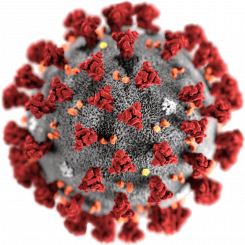 